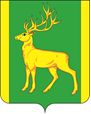                                                  РОССИЙСКАЯ ФЕДЕРАЦИЯИРКУТСКАЯ ОБЛАСТЬАДМИНИСТРАЦИЯ МУНИЦИПАЛЬНОГО ОБРАЗОВАНИЯКУЙТУНСКИЙ РАЙОНПОСТАНОВЛЕНИЕ«07» ноября 2022 г.                     р.п. Куйтун                                         № 1350-пО реорганизации муниципального казенного общеобразовательного учреждения средняя общеобразовательная школа № 2 р.п. Куйтун в форме выделения муниципального казённого дошкольного образовательного учреждения детский сад «Ромашка»В целях усовершенствования сети муниципальных общеобразовательных учреждений, рационального использования кадровых, материально-технических, организационно-методических ресурсов, направленных на повышение качества образовательных услуг и эффективности использования вложенных средств, на основании пункта 4 части 1 статьи 9 Федерального закона от 29 декабря 2012 года №273-ФЗ «Об образовании в Российской Федерации», в соответствии со статьями 57-60 Гражданского кодекса Российской Федерации, Федерального закона от 6 октября 2003 года №131-ФЗ «Об общих принципах организации местного самоуправления в Российской Федерации», постановлением администрации муниципального образования Куйтунский район от 05.08.2010 г. № 584 «Об утверждении порядка создания, реорганизации, изменения типа и ликвидации муниципальных учреждений, а также утверждения уставов муниципальных учреждений и внесения в них изменений», статьями 37, 46 Устава муниципального образования Куйтунский район, заключением комиссии по оценке последствий принятия решения о реорганизации или ликвидации муниципального образовательного учреждения от 18 октября 2022 года администрация муниципального образования Куйтунский районП О С Т А Н О В Л Я Е Т :1. Реорганизовать муниципальное казенное общеобразовательное учреждение средняя общеобразовательная школа № 2 р.п. Куйтун в форме выделения муниципального казённого дошкольного образовательного учреждения детский сад «Ромашка».2. Утвердить прилагаемый план организационных мероприятий по реорганизации муниципального казенного общеобразовательного учреждения средняя общеобразовательная школа № 2 р.п. Куйтун в форме выделения муниципального казённого дошкольного образовательного учреждения детский сад «Ромашка» (Приложение 1).3. Муниципальному образованию Куйтунский район: 3.1 выступить учредителем создаваемого муниципального казённого дошкольного образовательного учреждения детский сад «Ромашка»; 3.2 утвердить Устав муниципального казённого дошкольного образовательного учреждения детский сад «Ромашка», предусмотрев основной целью деятельности муниципального учреждения реализацию основных образовательных программ дошкольного образования, присмотр и уход за детьми. 4. Муниципальному казенному учреждению «Комитет по управлению муниципальным имуществом и градостроительством администрации муниципального образования Куйтунский район» внести соответствующие изменения в реестр муниципальной собственности. 5.   Директору муниципального казенного общеобразовательного учреждения средняя общеобразовательная школа № 2 р.п. Куйтун: 5.1 уведомить в установленном порядке работников учреждений об изменении определенных сторонами условий трудового договора (с учетом требований статьи 75 и пункта 6 статьи 77 Трудового кодекса Российской Федерации); 5.2 внести изменения в штатное расписание муниципального казенного общеобразовательного учреждения средняя общеобразовательная школа № 2 р.п. Куйтун; 5.3 совместно с муниципальным казенным учреждением «Комитет по управлению муниципальным имуществом и градостроительством администрации муниципального образования Куйтунский район»» провести инвентаризацию муниципального имущества; 5.4 при реорганизации сохранить муниципальное казенное общеобразовательное учреждение средняя общеобразовательная школа № 2 р.п. Куйтун как общеобразовательную организацию, осуществляющую в качестве основной цели ее деятельности образовательную деятельность по образовательным программам начального общего, основного общего, среднего общего образования.6.	Управлению образования муниципального образования Куйтунский район6.1 уведомить директора муниципального казенного общеобразовательного учреждения средняя общеобразовательная школа № 2 р.п. Куйтун о предстоящей реорганизации в порядке, установленном законодательством Российской Федерации; 6.2. организовать работу по назначению исполняющего обязанности заведующего муниципального казённого дошкольного образовательного учреждения детский сад «Ромашка».7. Исполняющему обязанности заведующего муниципального казённого дошкольного образовательного учреждения детский сад «Ромашка»: 7.1 разработать Устав муниципального казённого дошкольного образовательного учреждения детский сад «Ромашка», предусмотрев основной целью деятельности муниципального учреждения реализацию основных образовательных программ дошкольного образования, присмотр и уход за детьми; 7.2 разработать штатное расписание муниципального казённого дошкольного образовательного учреждения детский сад «Ромашка»; 7.3  внести изменения в сведения, содержащиеся в Едином государственном реестре юридических лиц, и зарегистрировать юридические лица в налоговом органе в соответствии с законодательством Российской Федерации. 8.     Начальнику организационного отдела управления по правовым вопросам, работе с архивом и кадрами администрации муниципального образования Куйтунский район   Чуйкиной И.В. разместить настоящее постановление в сетевом издании «Официальный  сайт муниципального образования Куйтунский район» в информационно-телекоммуникационной сети «Интернет» куйтунскийрайон.рф, опубликовать в газете «Вестник Куйтунского района».9.       Настоящее постановление вступает в силу со дня его подписания. 10.  Контроль за исполнением настоящего постановления возложить на заместителя мэра по социальным вопросам муниципального образования Куйтунский район Куликову И.В. Исполняющий обязанности мэра муниципальногообразования Куйтунский район                                                                     А.А. НепомнящийПриложение 1к постановлению администрации муниципального образования Куйтунский район от «07» ноября 2022 г. № 1350-пПЛАНорганизационных мероприятий по реорганизации муниципального казенного общеобразовательного учреждения средняя общеобразовательная школа № 2 р.п. Куйтун в форме выделения муниципального казённого дошкольного образовательного учреждения детский сад «Ромашка»№МероприятияСрокОтветственные1Ознакомление коллектива муниципального казенного общеобразовательного учреждения средняя общеобразовательная школа № 2 р.п. Куйтун с порядком реорганизации в течение 3-х дней со дня официального опубликования постановлениямуниципальное казенное общеобразовательное учреждение средняя общеобразовательная школа № 2 р.п. Куйтун2Уведомление налоговых органов о предстоящей реорганизации муниципального казенного общеобразовательного учреждения средняя общеобразовательная школа № 2 р.п. Куйтунв течение 3-х дней со дня официального опубликования постановлениямуниципальное казенное общеобразовательное учреждение средняя общеобразовательная школа № 2 р.п. Куйтун3Уведомление фондасоциального страхования, пенсионного фонда, фонда обязательного медицинского страхования, Единый федеральный реестр сведений (Федресурс) опредстоящей реорганизациимуниципального казенного общеобразовательного учреждения средняя общеобразовательная школа № 2 р.п. Куйтунв течение 3-х дней со дня официального опубликования постановлениямуниципальное казенное общеобразовательное учреждение средняя общеобразовательная школа № 2 р.п. Куйтун4Опубликование в газете «Вестник Куйтунского района», уведомления о реорганизации  муниципального казенного общеобразовательного учреждения средняя общеобразовательная школа № 2 р.п. Куйтун (дважды с периодичностью в 1 месяц)До 30.12.2022 годамуниципальное казенное общеобразовательное учреждение средняя общеобразовательная школа № 2 р.п. Куйтун5Уведомление сотрудников муниципального казенного общеобразовательного учреждения средняя общеобразовательная школа № 2 р.п. Куйтун об изменении определенных сторонами условий трудового договора (с учетом требований статьи 75 и пункта 6 статьи 77 Трудового кодекса Российской Федерации) До 15.11.2022 годамуниципальное казенное общеобразовательное учреждение средняя общеобразовательная школа № 2 р.п. Куйтун6Проведение инвентаризации имущества и финансовых обязательств муниципального казенного общеобразовательного учреждения средняя общеобразовательная школа № 2 р.п. Куйтун, оформление инвентаризационных описей основных средств и малоценных предметов, дебиторской и кредиторской задолженностиДо 30.11.2022 годамуниципальное казенное общеобразовательное учреждение средняя общеобразовательная школа № 2 р.п. Куйтун7Письменное уведомление кредиторов муниципального казенного общеобразовательного учреждения средняя общеобразовательная школа № 2 р.п. Куйтун о предстоящей реорганизации в течение 3-х дней со дня официального опубликования постановления муниципальное казенное общеобразовательное учреждение средняя общеобразовательная школа № 2 р.п. Куйтун8Подготовка передаточного акта муниципального казенного общеобразовательного учреждения средняя общеобразовательная школа № 2 р.п. КуйтунДо 01.12.2022 годамуниципальное казенное общеобразовательное учреждение средняя общеобразовательная школа № 2 р.п. Куйтун9Подготовка соответствующих проектов распорядительных актов о передаче муниципального имущества муниципального казенного общеобразовательного учреждения средняя общеобразовательная школа № 2 р.п. Куйтун вновь созданному муниципального казённого дошкольного образовательного учреждения детский сад «Ромашка»До 31.12.2022 годаМуниципальное казенное учреждение «Комитет по управлению муниципальным имуществом и градостроительством администрации муниципального образования Куйтунский район»,муниципальное казенное общеобразовательное учреждение средняя общеобразовательная школа № 2 р.п. Куйтун10Подготовка и утверждение Устава муниципального казённого дошкольного образовательного учреждения детский сад «Ромашка»До 20.01.2023 годамуниципальное казенное общеобразовательное учреждение средняя общеобразовательная школа № 2 р.п. Куйтун,Муниципальное образование Куйтунский район11Подготовка документов, необходимых для внесения в Единый государственный реестр юридических лиц вновь создаваемого МКДОУ детский сад «Ромашка» До 15.02.2023 годамуниципальное казенное общеобразовательное учреждение средняя общеобразовательная школа № 2 р.п. Куйтун,